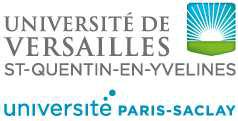 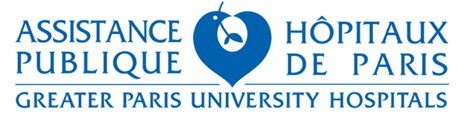 MODULE DE FORMATION SUR LA SANTE MONDIALECoordonnateur du DES de Santé publique en Ile de France : Pr. Loïc JOSSERAN, PU-PH de Santé publique, UVSQ Responsables pédagogiques à l’AP-HP : Dr. Florence VEBER ; Pr. Gilles BRUCKER, Direction des relations internationales OBJECTIFS DU SEMINAIRE :Comprendre les concepts, les enjeux, et les perspectives de la santé mondialeConnaitre les objectifs du développement durable, (ODD) en particulier ceux liés directement à la santé et les cibles visées à l’horizon 2030Comprendre le rôle, le fonctionnement et les implications de divers acteurs institutionnels impliqués, sur le plan national et au plan international.Connaitre les   6 piliers de l’OMS   permettant d’analyser un système de santé  Analyser les possibilités de renforcer la couverture santé universelle Comprendre l’importance des maladies transmissibles dans le contexte de la santé mondiale et les stratégies de réduction de leur impact en SP.Comprendre le concept d’alerte et de risque pandémique, et la nécessité d’une veille sanitaire dans le cadre du RSIMesurer les problèmes de la santé de la mère et de l’enfant dans le contexte des pays en développement et analyser les stratégies de réponse possibleMesurer l’importance et les déterminants de la place croissante des maladies chroniques dans le cadre du développement et des évolutions démographiques et les défis que cela suppose en termes de renforcement des structures de soinsMesurer les besoins en médicaments et vaccins essentiels, et les risques de rupture et de contrefaçon.MODALITES D’EVALUATION :Présence au module (12 points)Contribution écrite (8 points)Dates et lieu de la formationJeudi 10 , 17, 24,31  mars et 14 avril 2022Direction des relations internationales AP-HP10, rue des Fossés Saint-Marcel - 75005Assistante à contacter pour les aspects logistiques :Djamila MAMRI : djamila.mamri@aphp.frORGANISATION : La formation se déroule sur 5 demi-journées ; le jeudi après-midi de 14h à 17h30 du 10 mars 2021 au 14 avril 2022.Les 4 premières demi-journées sont consacrées à des présentations qui feront l’objet de discussions.La 5ème demi-journée est consacrée à l’évaluation : cette évaluation se fera à partir de la présentation d’un travail personnel fait par un binôme d’internes sur des sujets proposés par les responsables pédagogiques et choisis par les internes.PROGRAMME :Jeudi 10 mars 2022Intervenants : Florence VEBER – Gilles BRUCKERJeudi 17 mars 2022Intervenants : Gilles BRUCKER – Renaud PIARROUX Jeudi 24 mars 2022Intervenant : Didier HOUSSIN + X ?Jeudi 31 mars 2022Intervenants : Florence VEBER – JY SIRIEZ – Stéphane BESANCONJeudi 14 avril 2022Animation : Florence VEBER – Gilles BRUCKER14h00 - 14h15    Présentation de la formation et des objectifs14h15 – 15h45 Introduction à la santé mondiale : concept, enjeux, priorités ; démographie ; les ODD16h00 - 17h30    Les institutions nationales et internationales de la santé mondiale ; la CSU 14h00 - 15h45Les maladies transmissibles : palu, VIH, TB, hépatites, et les émergences virales16h00 - 17h30    L’exemple du Cholera à Haïti14h00 - 15h30Le règlement sanitaire international15h 45 - 17h15Médicaments et vaccins : couvrir les besoins  14h00 - 15h45Santé de la mère et de l’enfant   16h00 - 17h30Les maladies chroniques : l’exemple du diabète14h00 -16h30Evaluation : présentation d’une analyse d’un sujet de santé mondiale8 binômes / 15 minutes de présentation par thème16h30 - 17h00         Discussion et conclusion